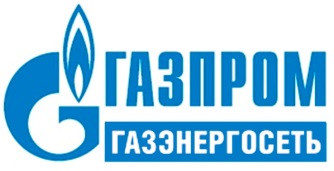 РЕЛИЗ04.06.2014г. МоскваПроизведена установка криогенного емкостного парка в рамках проекта по строительству завода СПГ в Пермском краеВ д. Канюсята Карагайского района Пермского края продолжаются строительно-монтажные работы по возведению завода по производству сжиженного природного газа (СПГ). В настоящее время на строительной площадке произведена установка четырех емкостей СПГ, объем каждой из которых составляет 50 м³. Также идет подготовка к монтажу технологического оборудования. Реализация проекта автономной газификации СПГ населенных пунктов Пермского края осуществляется в рамках Программы газификации регионов РФ. Окончание строительства запланировано  к началу отопительного сезона.СправкаОАО «Газпром газэнергосеть» - специализированный оператор 
ОАО «Газпром» по реализации нефтепродуктов, сжиженного углеводородного газа (СУГ), серы и гелия. Уполномоченная компания по объектам автономного газоснабжения согласно «Концепции участия ОАО «Газпром» в газификации регионов РФ». Компания осуществляет оптовые поставки в 83 региона РФ, управляет розничными активами по реализации СУГ и нефтепродуктов в 28 регионах РФ.  В рамках Программы газификации регионов РФ компания реализует пилотный проект автономного газоснабжения СПГ в Пермском крае. В ходе проекта ведется строительство завода по производству сжиженного природного газа в деревне Канюсята мощностью 1,5 тн/час и комплексов приема, хранения и регазификации СПГ в населенных пунктах  Нердва, Северный Коммунар и Ильинский.  Возведение комплексов осуществляется в непосредственной близости от потребителей. После ввода объектов в эксплуатацию, жителям будет поставляться до 18 млн. м³ газа, который пойдет на нужды 9 котельных и более 2,2 тыс. домовладений.ОТДЕЛ ПО СВЯЗЯМ С ОБЩЕСТВЕННОСТЬЮ И РЕКЛАМЕ  ОАО «ГАЗПРОМ ГАЗЭНЕРГОСЕТЬ»Контактные телефоны: +7 (495) 777-77-97 (доб.1121),  +7 (916) 442-02-50
Факс: +7 (495) 777-97-40 Е -mail: pr@gazpromlpg.ru  Сайт: http://www.gazpromlpg.ru